High School Pre-CalculusSummarize, Represent, and Interpret Data on a Single Count or Measurable VariableIntroduction	The cluster used to analyze a statistical model consists of four standards. The first standard, S-ID.1, occurs after the sampling process and requires students to analyze the data that has been collected graphically. The analysis can occur by putting the data into a dot plot, histogram, or box plot. 	S-ID.2, the second standard in this cluster, has the students perform algebraic calculations on the data. During this process, they will need to calculate a mean, median, standard deviations, etc. The goal is to recognize the patterns and spread that exist within a set of  data points. 	The students are required to analyze the numerical data and determine any abnormalities that might exist. This interpretation of the data and determination of outliers is required of the third standard, S-ID.3. 	Lastly, the students will be required to normalize the data and represent the normal curve. Further, students will need to understand the properties of the normal curve with respect to a general population and the sample that has provided the data. Completion of this step will show mastery of S-ID.4 and complete the standard cluster. 	The students will move through this cluster using two different instructional methods: modeling as well as traditional bookwork. The modeling will occur through a research project the students will be required to do. During this research, students will be required to collect data, graphically represent the data, explain the patterns in the data, and normalize the data. 	The class demographic will be a high school pre-calculus class. The textbook that is being used is Advanced Mathematics by Richard G. Brown. S-ID.1	Students will be required to know how to use a set of data and represent this data graphically. The graphical representations they will need to know how to use will consist of a dot plot, histogram, and a box plot. Examples of each are as follows: Dot Plot: 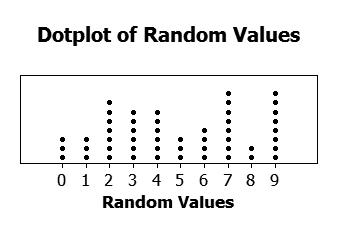 Histogram: 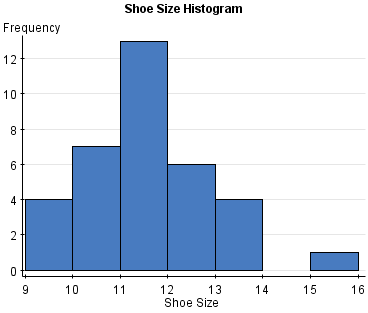 Box Plot: 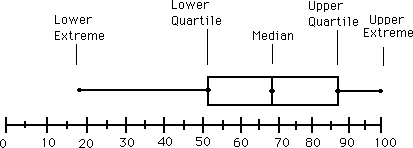 Additional assignments for this standard: p. 652 (5-8) Create each graphical model for the d data given. S-ID.2	Once students have organized the data graphically, they need to determine patterns that exist within the data. These patterns can be recognized algebraically by calculating the mean, median, and standard deviations within the sample set of data. The following are the equations for each: Mean: The class will be using the sample mean. Where numerator is sum of data set and n is number of sample size. Median: The number exactly in the middle of the sample set. If there is an even number, take the two numbers in the center and average. Standard Deviation: X=each scoren=number of valuesAdditional Assignments: p. 643-644 (1-13) and p. 658 (3-6)S-ID.3	This standard requires that students analyze the effects that extreme data points (outliers) might have on the shape of the curve presented by the data given. Are there any changes that occur? What would those changes look like? Examples of this analysis are as follows: 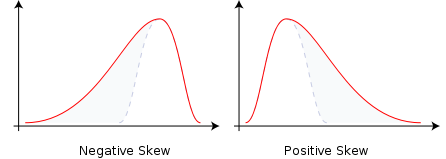 	In order to understand the skewed graphs and how outliers affect them, students will need to understand what a mode is, and can be defined as the most frequent number represented in the data. S-ID.4	Statistical inference is dependent upon the standardized curve. This standard requires students to be able to take a sample set of data and normalize it. Further, they will be required to understand the properties of a normal curve and what these properties mean. In order to do this, students will need to know how to calculate a z-score, what a z-score means, and how to determine the data point when given a z-score, mean, and standard deviation. Examples of how to do each are given below. Z-score: The only new symbol should be the z which is self-explanatory. This equation will be used to determine either z or x when a mean and standard deviation are given. To determine x, the students will need to be given a chart to determine what the z score is and the distribution percentage. The chart looks like the following: 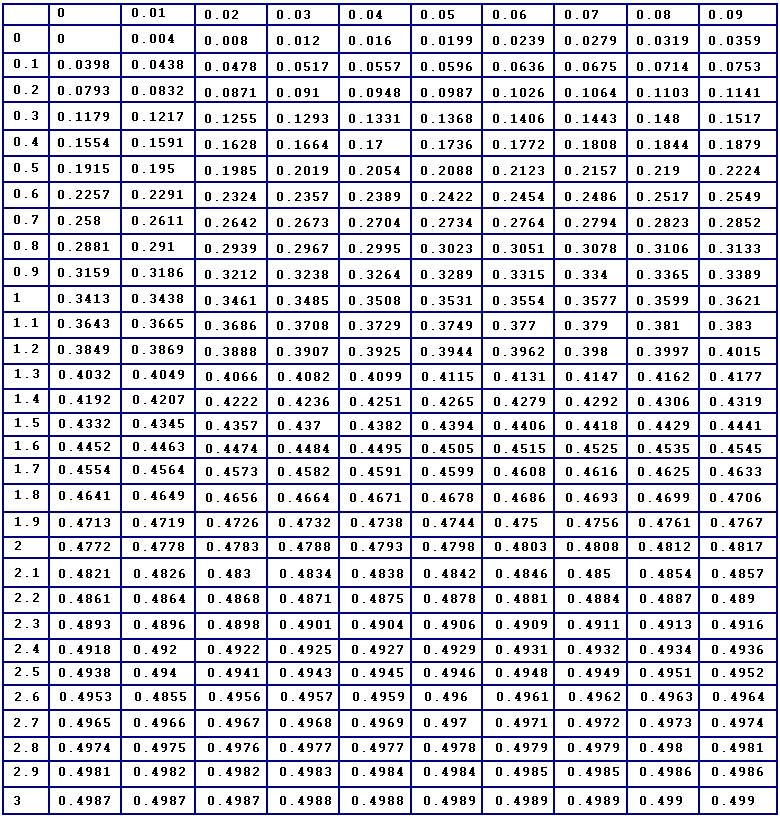 The vertical columns are the whole z-score values, while the horizontal rows are the percentage of whole scores. The numbers that determine the score are the percentages in the chart.  For example, a person scores in the 85th percentile on a test. The student should determine that the 85th percentile will equate to 35% on this chart and correlate to a 1.03 z-score. Additional Assignments: p. 667-669 (1-17). 